Στίχοι Τραγουδιού «Brush your teeth»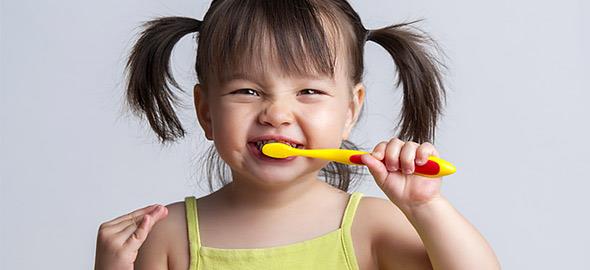 Brush, Brush, Brush your teethEvery morning, every nightBrush, Brush, Brush your teethIn the morning in the nightTake the brush and add some pasteBrush your teeth without any hasteBrush the teeth from left to rightTill the cleaning feels so rightBrush it up brush it downMove the brush round and roundThe secret of having healthy teeth – IsTo carefully brush every toothBrush, Brush, Brush your teethEvery morning every nightBrush, Brush, Brush your teethIn the morning in the night